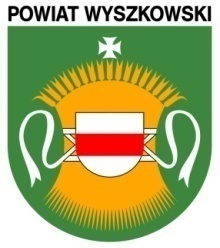 Wyszków, dnia  16  grudnia  2020 r.INFORMACJA O ZAMIARZE ZAWARCIA UMOWY W TRYBIE BEZPOŚREDNIM	Starosta Wyszkowski działając w trybie art. 22 ust. 1 pkt 4 ustawy z dnia 16 grudnia 2010 r. o publicznym transporcie zbiorowym (t.j. Dz. U. z 2020 r. poz. 1944 z późn. zm.), zamierza zawrzeć umowę, której przedmiotem jest świadczenie usług w zakresie publicznego transportu zbiorowego na terenie powiatu wyszkowskiego na linii komunikacyjnej: Wyszków -Somianka – Wyszków (przez Wolę Mystkowską, Kręgi) OPIS PRZEDMIOTU UMOWYPrzedmiotem umowy jest świadczenie usług w zakresie publicznego transportu zbiorowego na terenie powiatu wyszkowskiego na linii komunikacyjnej: Wyszków -Somianka – Wyszków (przez Wolę Mystkowską, Kręgi) Operator zobowiązany jest do wyliczenia i przedstawienia ceny 1 wozokilometra na ww. linii komunikacyjnej (wyszczególnienia jakie koszty składają się na cenę 1 wozokilometra).Operator zobowiązany jest posiadać wszelkie wymagane przepisami prawa zezwolenia, licencje, oraz uzgodnienia w celu realizacji ww. usługi.Przewozy osób odbywać się mogą wyłącznie środkami transportu spełniającymi wymagania techniczne określone w przepisach ustawy z dnia 20 czerwca 1997 r. - Prawo o ruchu drogowym (t.j. Dz. U. z 2020 r. poz. 110 z późn. zm.) oraz innych przepisach związanych                            z przewozem osób w tym ustawy z dnia 6 września 2001 r. o transporcie drogowym (t.j. Dz. U. z 2019 r. poz. 2140 z późn. zm.) i ustawy z dnia 16 grudnia 2010 r. o publicznym transporcie zbiorowym (t.j. Dz. U. z 2020 r. poz. 1944 z późn. zm.).Przewóz osób odbywać się  może wyłącznie na podstawie sprzedanych biletów przy użyciu kas rejestrujących, spełniających wymagania i warunki techniczne, określone Rozporządzeniem Ministra Przedsiębiorczości i Technologii z dnia 28 maja 2018 r. w sprawie kryteriów i warunków technicznych, którym muszą odpowiadać kasy rejestrujące (Dz. U. poz. 1206). Operator zobowiązany jest do opracowania i wydania regulaminu określającego warunki obsługi podróżnych, odprawy oraz przewozu osób, bagażu i rzeczy, zgodnie z ustawą z dnia 15 listopada 1984 r. Prawo przewozowe (t.j. Dz. U. z 2020 r. poz. 8).Operator zobowiązany jest do opracowania rozkładu jazdy dla linii komunikacyjnej zgodnie                 z obowiązującym prawem i przedstawienia do akceptacji Organizatorowi.Operator zobowiązany jest do opracowania cennika opłat, przy czym cennik opłat musi także zawierać ceny biletów ulgowych określonych na podstawie odrębnych ustaw,                                                a w szczególności ustawy z dnia 20 czerwca 1992 r. o uprawnieniach do ulgowych przejazdów środkami publicznego transportu zbiorowego (t.j. Dz. U. z 2018 r. poz. 295) i przedstawienia do akceptacji Organizatorowi.Do obowiązku Operatora będzie należeć podanie do publicznej wiadomości, regulaminu przewozu oraz cennika opłat, poprzez umieszczenie ich w pojazdach, którymi będzie wykonywany transport a rozkładów jazdy przez rozmieszczenie na wszystkich wymienionych w rozkładzie jazdy przystankach i przedstawienia do akceptacji Organizatorowi.Po stronie Operatora będzie uzgodnienie zasad korzystania z przystanków na ww. liniach komunikacyjnych.Koszty związane z przygotowaniem  oferty ponosi Operator.Warunki określone w art. 25 ust. 3 ustawy z dnia 16 grudnia 2010 r. o publicznym transporcie zbiorowym (t.j. Dz. U. z 2020 r. poz. 1944 z późn. zm.) nie ujęte w niniejszej informacji zostaną określone w umowie, którą Organizator zawrze z Operatorem.TERMIN WYKONANIA USŁUGI: Od dnia 01 stycznia 2021 r. do 31 grudnia 2021 r. (5 dni w tygodniu od poniedziałku do piątku, oprócz świat)KRYTERIA OCENY Przy wyborze i ocenie propozycji świadczenia usługi Organizator będzie kierował się następującym kryterium: cena brutto 1WZKM – 40% cena biletów jednorazowych oraz miesięcznych - 40%ilość obsługiwanych linii regularnych o zasięgu Powiatu Wyszkowskiego  - 10%pozostałe kryteria - 10%.SPOSÓB PRZYGOTOWANIA PROPOZYCJI WSPÓŁPRACYPropozycję świadczenia usługi podpisaną przez osobę upoważnioną należy sporządzić w formie pisemnej w języku polskim.MIEJSCE I TERMIN ZŁOŻENIA PROPOZYCJI ŚWIADCZENIA WW. USŁUGIStarostwo Powiatowe w Wyszkowie, Aleja Róż 2, 07-200 Wyszków, pokój 39 Kancelaria – do dnia 23.12.2020 r. do godz. 1600 w formie pisemnej osobiście lub listownie. Dopuszcza się przesłanie ww. dokumentów elektronicznie na adres: starostwo@powiat-wyszkowski.plDecyduje data wpływu do siedziby Starostwa Powiatowego w Wyszkowie.Dokumenty złożone po wyznaczonym terminie nie będą rozpatrywane.OSOBY UPOWAŻNIONE DO KONTAKTU:Wojciech Kondeja – Kierownik Referatu Uprawnień i Licencji, tel. 29-743-59-74,Agnieszka Jabaji – Inspektor ds. obsługi transportu drogowego, tel. 29-743-59-27.Wioleta Michalik – Inspektor ds. obsługi transportu drogowego, tel. 29-743-59-27.Organizator zastrzega sobie prawo dokonania zmian warunków niniejszej informacji w uzasadnionych przypadkach a także jej odwołania bez podania przyczyny.